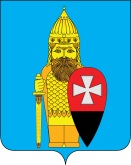 СОВЕТ ДЕПУТАТОВ ПОСЕЛЕНИЯ ВОРОНОВСКОЕ В ГОРОДЕ МОСКВЕ РЕШЕНИЕот 02 марта 2016г  № 04/06                                                                                             «О досрочном снятии полномочийдепутата Совета депутатов поселения Вороновское»В соответствии с Федеральным законом от 06.10.2003 года № 131-ФЗ «Об общих принципах организации местного самоуправления в Российской Федерации», Уставом поселения Вороновское в городе Москве, заявлением депутата Совета депутатов поселения Вороновское Халтурина Алексея Викторовича;Совет депутатов  поселения Вороновское решил:1. Досрочно прекратить полномочия депутата Совета депутатов поселения Вороновское Халтурина Алексея Викторовича с 03 марта 2016 года, в связи с отставкой по собственному желанию.      2. Копию настоящего решения направить в Территориальную избирательную комиссию по Троицкому административному округу города Москвы.     3. Опубликовать настоящее решение в бюллетене «Московский муниципальный вестник» и на официальном сайте администрации поселения Вороновское в информационно-телекоммуникационной сети «Интернет».     4. Настоящее решение вступает в силу со дня его принятия.     5. Контроль за исполнением настоящего решения возложить на Главу поселения Вороновское Исаева М.К.Глава   поселения Вороновское                                                                        М.К. Исаев